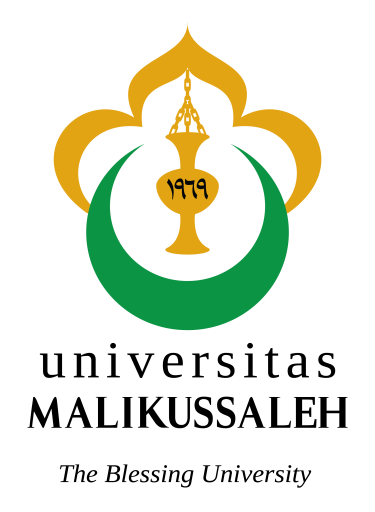 TUGAS AKHIRSISTEM INFORMASI GEOGRAFIS BERBASIS ANDROID PEMETAAN KANTOR DINAS PEMERINTAH KOTA LHOKSEUMAWEDiajukan Untuk Memenuhi Persyaratan MemperolehGelar Sarjana TeknikOleh:M. NASRUL INDRANTA SITEPUNIM. 080170100PRODI TEKNIK INFORMATIKA FAKULTAS TEKNIKUNIVERSITAS MALIKUSSALEHREULEUT – ACEH UTARA2015